Задания дистанционного обучения по дисциплине ЕН.02 Информатика и информационно-коммуникационные технологии в профессиональной деятельностиПреподаватель: Оргина Ирина АлександровнаГруппа: ПНК-421 (период с 22  по 26 июня 2020 г.)Для создания личного сайта необходимо зарегистрироваться (создать аккаунт) на сайте Google.ru. Нажимаем кнопку войти и регистрируемся. У кого есть аккаунт, регистрироваться заново не надо.Заходим в приложения 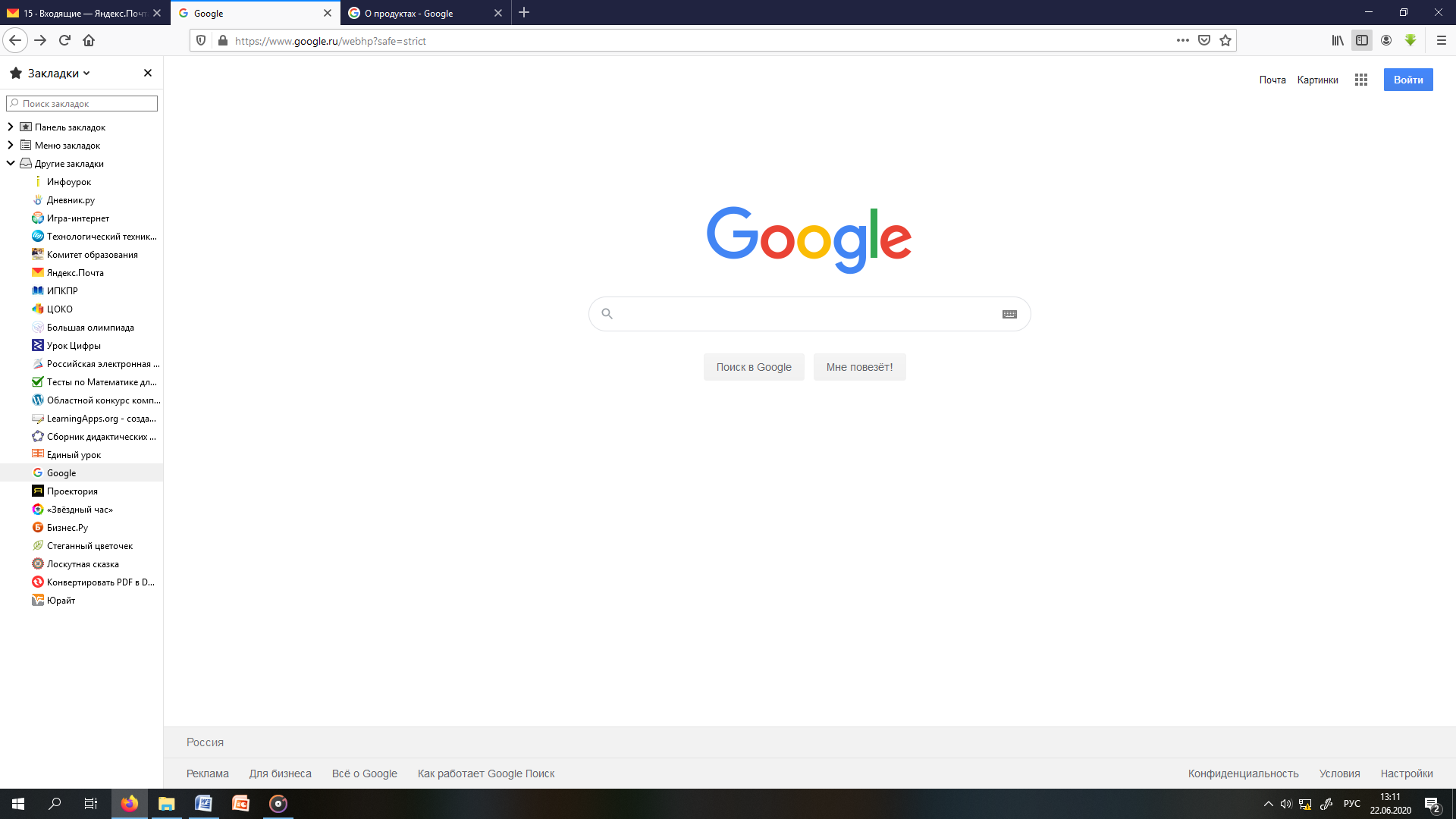 Выбираем приложение Диск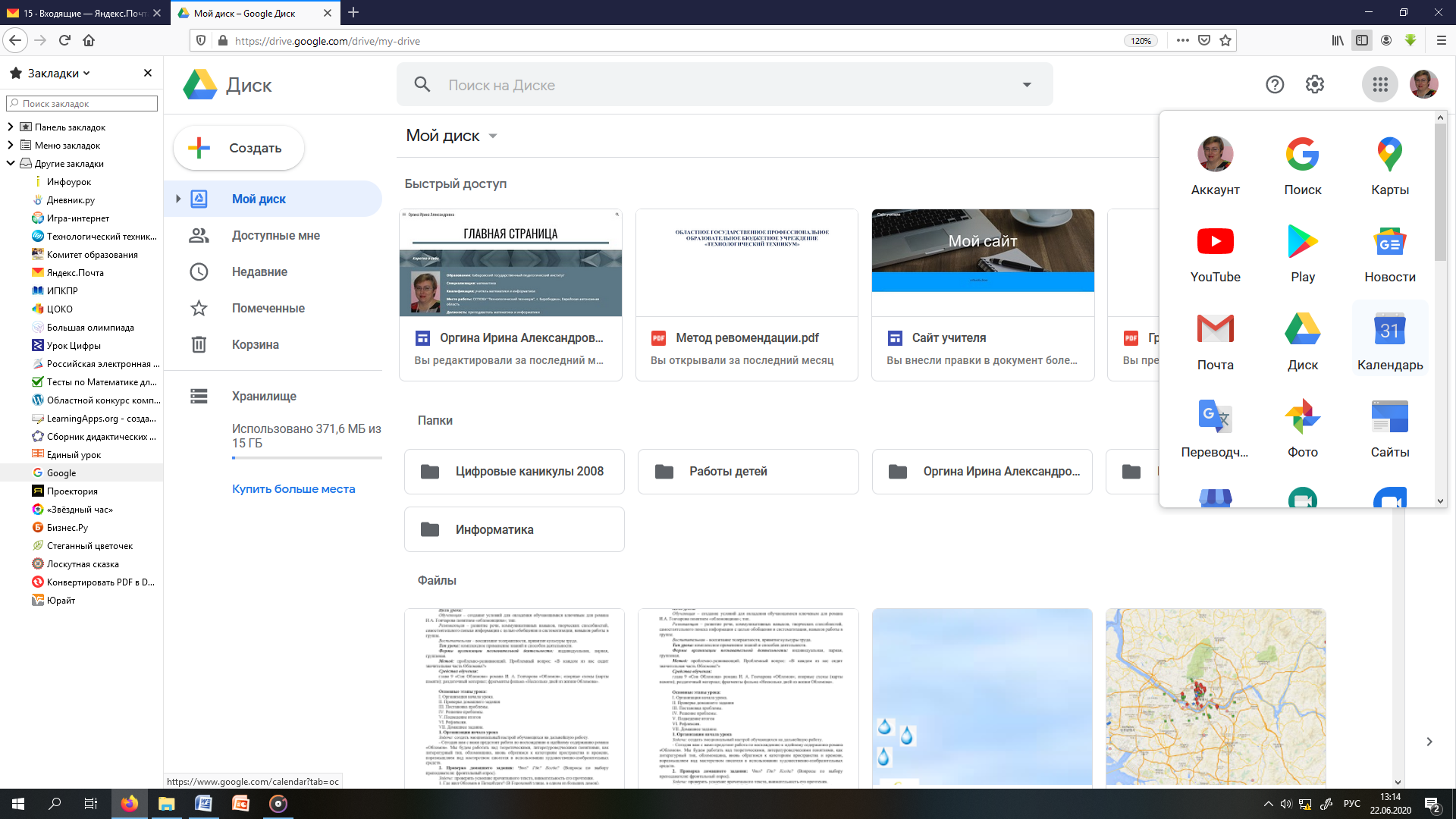 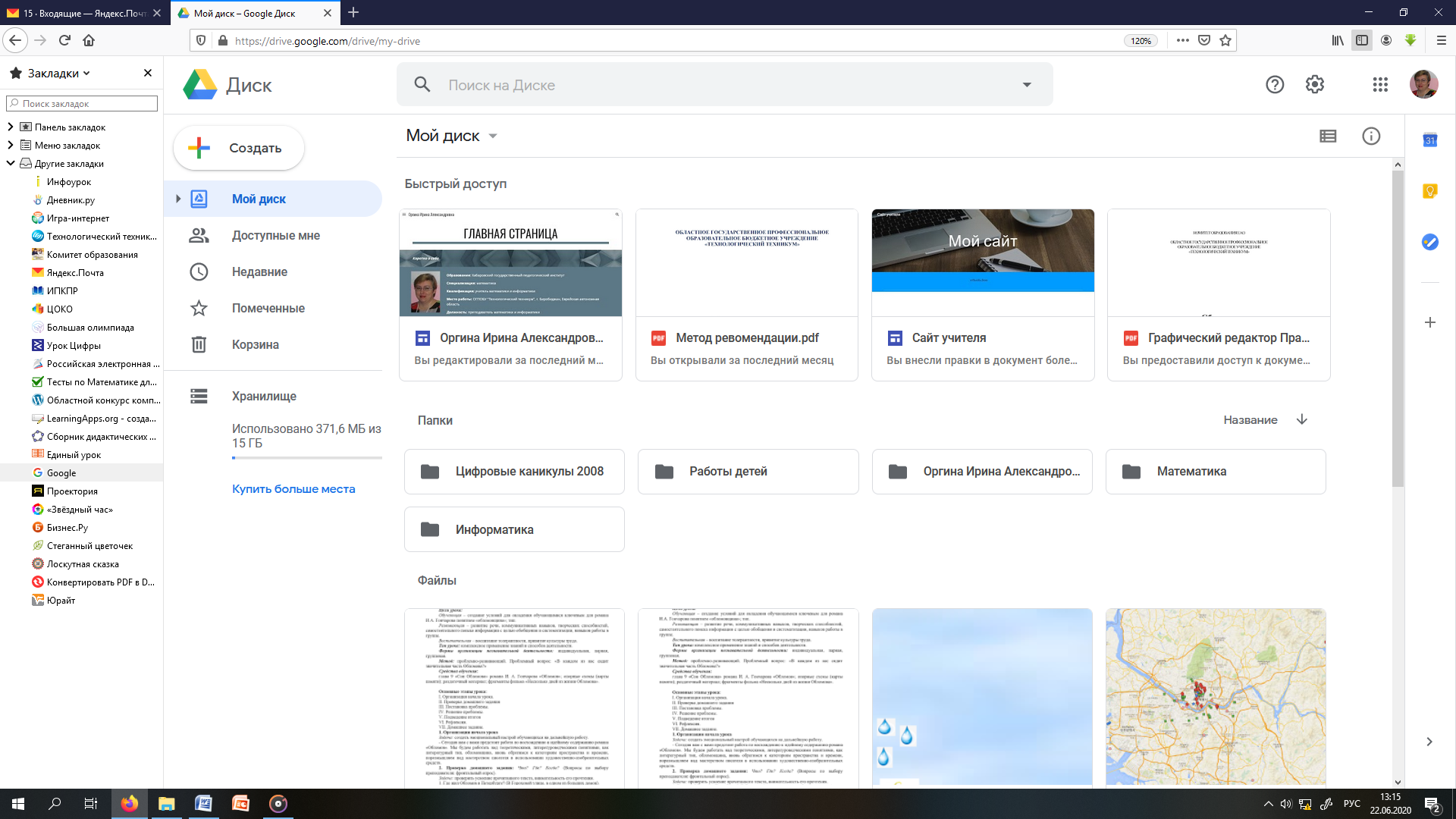 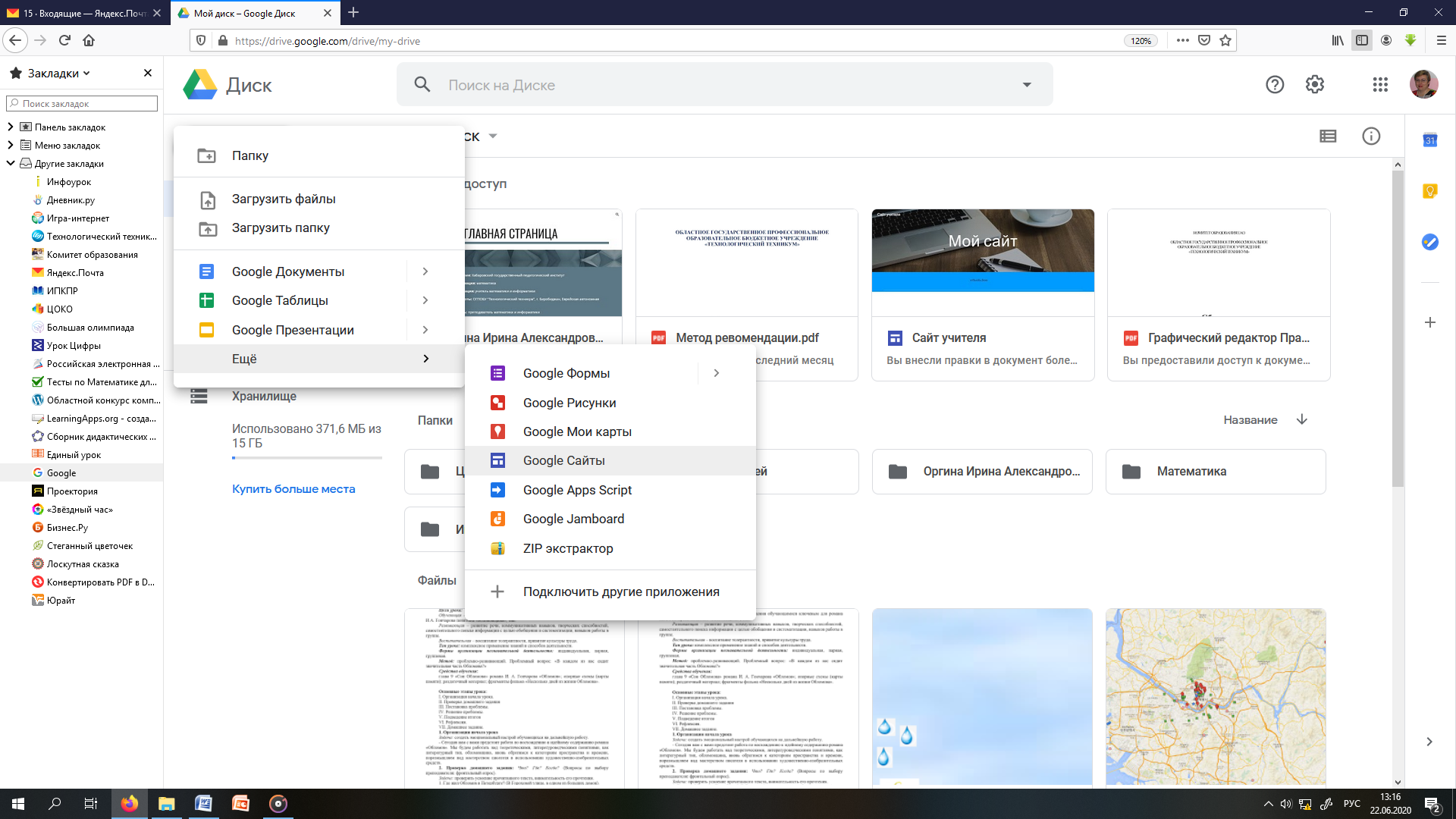 Дата занятийТемаДомашнее заданиеЭлектронные ресурсыФорма контроляСроки контроля22 июняПоиск в сети Интернет материалов для информацииПоследнее задание: создать личный сайт и разместить на нем материалы. Сайт создаем на платформе Google.ruКратная инструкция под таблицей. Разбираемся с интерфейсом (как создаются сайты)Ваша задача разместить на сайте задания, которые выполняли в рамках предмета на компьютере: буклет, рисунки, презентации, списки ресурсов. Все материалы перед размещением на сайте необходимо загрузить на диск и открыть к ним доступ. Фото конспектов размещать не надо. Адрес сайта выслать по электронной почте:tehnikum-eao@yandex.ruМой сайт https://sites.google.com/site/orgina В качестве примеров предлагаю посмотреть сайты группы ПНК-431:https://sites.google.com/site/orgina/inform/raboty-detej отчет прислать на электронную почту 23 июняМетоды и средства создания и сопровождения сайтаПоследнее задание: создать личный сайт и разместить на нем материалы. Сайт создаем на платформе Google.ruКратная инструкция под таблицей. Разбираемся с интерфейсом (как создаются сайты)Ваша задача разместить на сайте задания, которые выполняли в рамках предмета на компьютере: буклет, рисунки, презентации, списки ресурсов. Все материалы перед размещением на сайте необходимо загрузить на диск и открыть к ним доступ. Фото конспектов размещать не надо. Адрес сайта выслать по электронной почте:tehnikum-eao@yandex.ruМой сайт https://sites.google.com/site/orgina В качестве примеров предлагаю посмотреть сайты группы ПНК-431:https://sites.google.com/site/orgina/inform/raboty-detej отчет прислать на электронную почту 25 июняСоздание личного сайта с размещением материаловПоследнее задание: создать личный сайт и разместить на нем материалы. Сайт создаем на платформе Google.ruКратная инструкция под таблицей. Разбираемся с интерфейсом (как создаются сайты)Ваша задача разместить на сайте задания, которые выполняли в рамках предмета на компьютере: буклет, рисунки, презентации, списки ресурсов. Все материалы перед размещением на сайте необходимо загрузить на диск и открыть к ним доступ. Фото конспектов размещать не надо. Адрес сайта выслать по электронной почте:tehnikum-eao@yandex.ruМой сайт https://sites.google.com/site/orgina В качестве примеров предлагаю посмотреть сайты группы ПНК-431:https://sites.google.com/site/orgina/inform/raboty-detej отчет прислать на электронную почту 25 июня